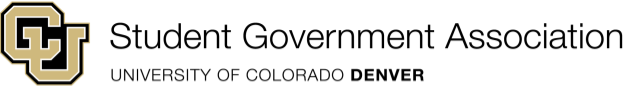 SENATE RESOLUTION 2023-24-01WHEREAS, the Student Government Association (SGA) recognizes that every CU Denver student has their own journey and accomplishments, and;WHEREAS, SGA extends formal gratitude to the first-generation students of CU Denver. Moreover, SGA is grateful to the first-generation students who are in attendance today, and;WHEREAS, The unique experiences and accomplishments of the first generation students at CU Denver deserves recognition, and SGA is grateful that these students are part of our CU Denver Campus community, and;NOW THEREFORE BE IT RESOLVED, That the CU Denver SGA releases this resolution as an official statement of support. Ratified by the Senate: Date Presented: 6th September, 2023A RESOLUTION EXPRESSING SUPPORT FOR THE FIRST-GENERATION STUDENTS OF CU DENVERAuthorship:Bria Combs, SGA PresidentSavannah Brooks, SGA Vice PresidentCade Bachman, Chief of StaffSidney Augustyn, Chair of Finance and FundingSponsorship:Mitchell Mauro, SACAB RepresentativeHarshit Agarwal, Secretary of Senate and Senator of Finance and Funding____________________________________________________________Bria Combs, PresidentSavannah Brooks, Vice President